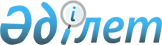 О назначении Мамина А.У. Министром транспорта и коммуникаций Республики КазахстанУказ Президента Республики Казахстан от 18 января 2006 года N 13



      Назначить Мамина Аскара Узакпаевича Министром транспорта и коммуникаций Республики Казахстан.

      

Президент




      Республики Казахстан


					© 2012. РГП на ПХВ «Институт законодательства и правовой информации Республики Казахстан» Министерства юстиции Республики Казахстан
				